О проведении финала республиканского  этапа Всероссийского конкурса  «Отечество: история, культура, природа, этнос»ГБУ ДО Республиканский детский оздоровительно-образовательный центр туризма, краеведения и экскурсий (далее – ГБУ ДО РДООЦТКиЭ) сообщает о проведении финала республиканского этапа Всероссийского конкурса «Отечество: история, культура, природа, этнос» (далее – Конкурс). Конкурс состоится 18 января 2024 года в дистанционном формате на платформе видеоконференций SberJazz. Расписание работы секций по номинациям будет представлено на официальном сайте ГБУ ДО РДООЦТКиЭ 15 января 2024 года по ссылке: https://bashrdct.ru/blizhajshie-meropriyatiya/1130-raspisanie-raboty-sektsij.html . Просим организовать участие обучающихся в Конкурсе в соответствии с протоколом (Приложение 1). Обращаем внимание, протокол допуска (Приложение 1) и данное письмо является официальным документом, подтверждающим право участников на защиту исследовательской  работы в финале Конкурса.Подробная информация о проведении финала Конкурса представлена в документе      об изменениях в Положение о республиканском этапе Всероссийского конкурса «Отечество: история, культура, природа, этнос» (Приложение 2). По возникающим вопросам обращаться по тел. 8(347)2921687.Приложение: на 11 л. в 1 экз.1. Протокол результатов  и допуска к очному этапу Конкурса.2. Изменения в Положение о республиканском этапе Всероссийского конкурса «Отечество: история, культура, природа, этнос».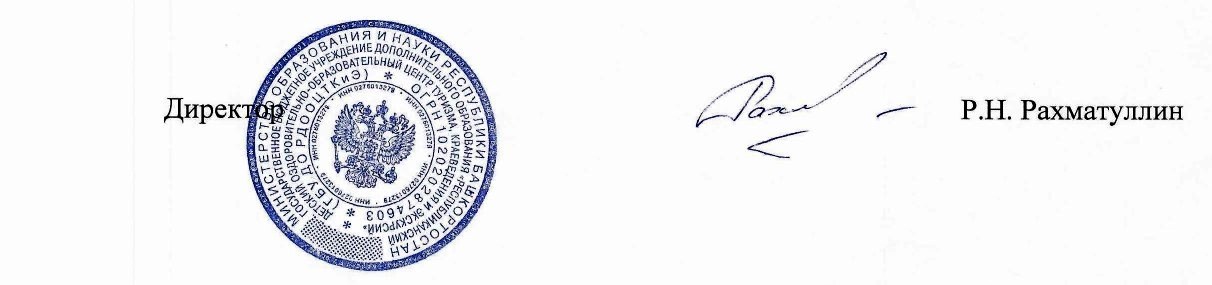 Приложение 1Протокол результатов заочного и допуска к очному этапу Конкурса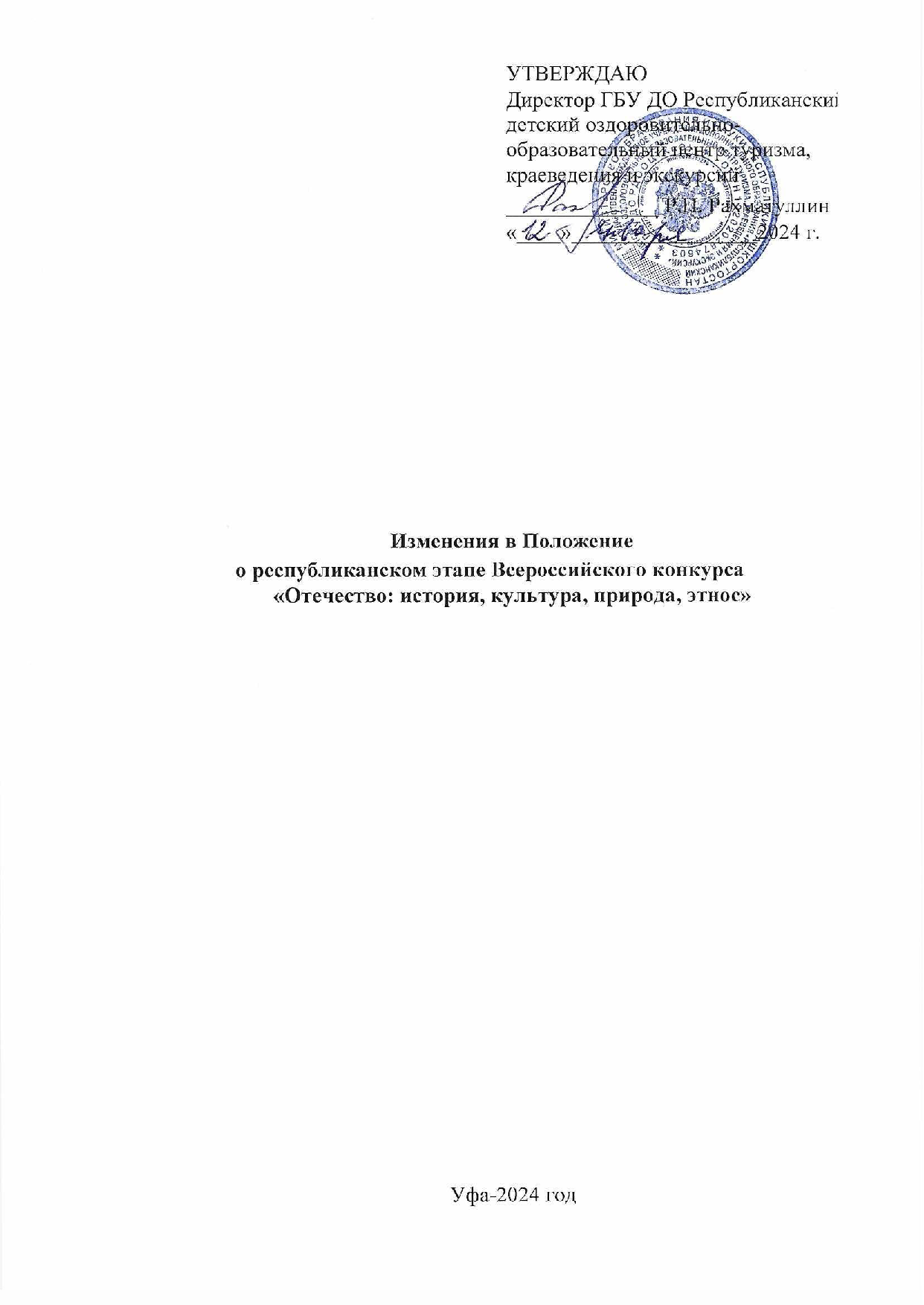 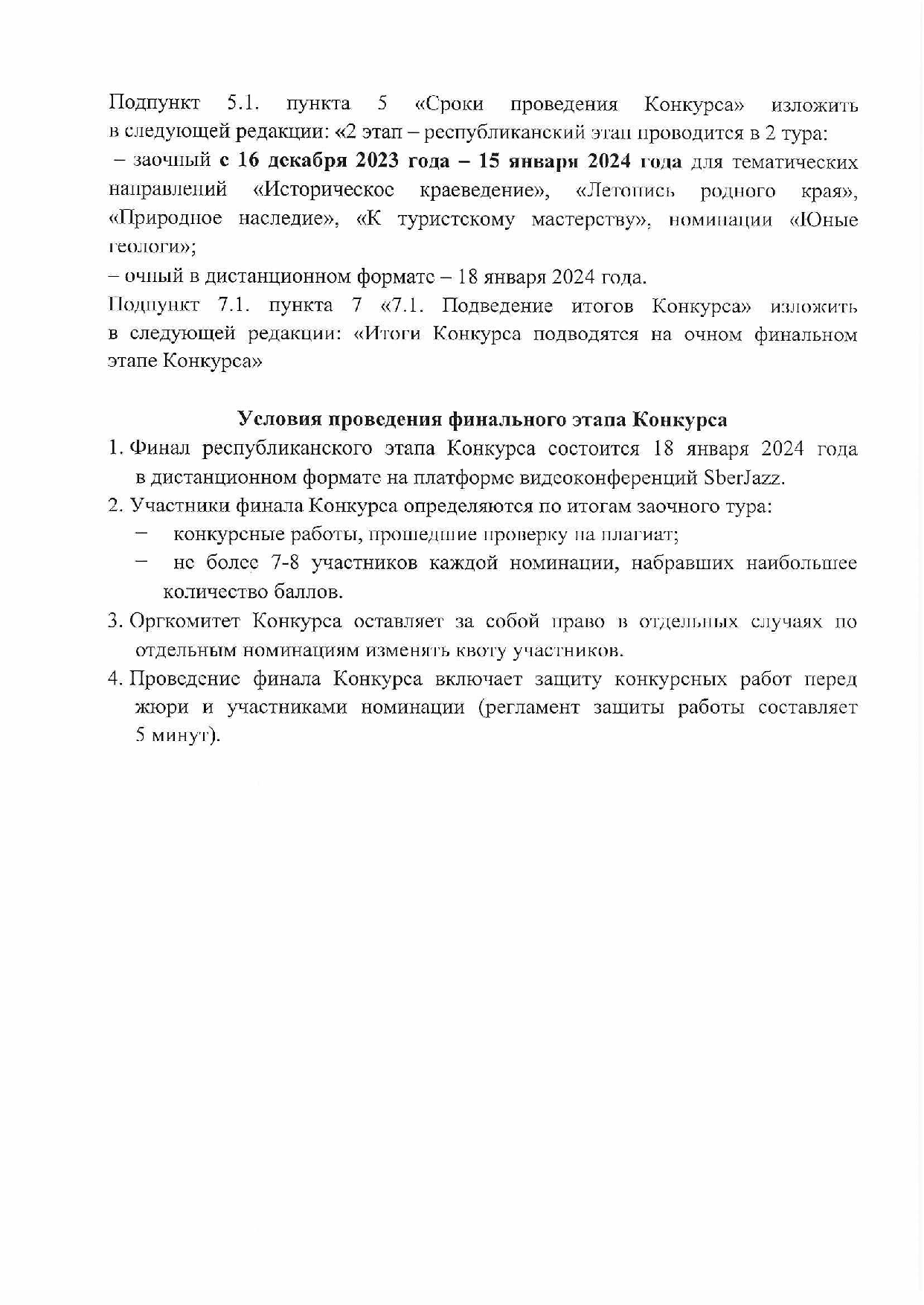 башҡортостан республикаһының мәғариф һәм фән министрлығы ӨФӨ ҡалаһыдәүләт бюджет өҫтәлмә белем биреү учреждениеһыреспублика балаларҙы һауыҡтырыу-белем биреү, туризм, тыуған яҡты өйрәнеү һәм экскурсиялар үҙәге450076, Өфө ҡ.,  Гоголь урамы, 34,
тел./факс 8(347)292-16-80
E-mail: BASHRDCT@yandex.ruбашҡортостан республикаһының мәғариф һәм фән министрлығы ӨФӨ ҡалаһыдәүләт бюджет өҫтәлмә белем биреү учреждениеһыреспублика балаларҙы һауыҡтырыу-белем биреү, туризм, тыуған яҡты өйрәнеү һәм экскурсиялар үҙәге450076, Өфө ҡ.,  Гоголь урамы, 34,
тел./факс 8(347)292-16-80
E-mail: BASHRDCT@yandex.ru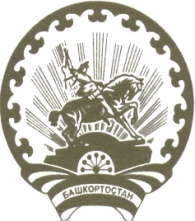 министерство образованияи науки республики башкортостанг. Уфагосударственное бюджетное учреждение дополнительного образования республиканский детский оздоровительно-образовательный центр туризма, краеведения и экскурсий. Уфа, ул. Гоголя, 34тел./факс 8(347)292-16-80
E-mail: BASHRDCT@yandex.ruминистерство образованияи науки республики башкортостанг. Уфагосударственное бюджетное учреждение дополнительного образования республиканский детский оздоровительно-образовательный центр туризма, краеведения и экскурсий. Уфа, ул. Гоголя, 34тел./факс 8(347)292-16-80
E-mail: BASHRDCT@yandex.ruИсх. №  04   от 12.01.2024 на №    _____от_________Руководителям органов местного самоуправления, осуществляющихуправление в сфере образованияРеспублики БашкортостанДиректорам образовательных организаций муниципальных образований Республики Башкортостан№ п/пГород/Муниципальный районОбразовательная организацияНоминацияФамилия, имя участника, класс ФИО руководителя полностьюБаллы заочный этапФинал Конкурса(допуск)3ГО г. Уфа МАОУ Школа 147Великая Отечественная войнаШемарова Милана, 7 классАйтуганова Гулира Минихановна20ДопущенТуймазинский районМАОУСОШ с. НижнетроицкийВеликая Отечественная войнаСакаева Арина, 9 классКулешова Веорика Валерьевна18,6ДопущенАскинский районМБОУ СОШ № 2 с. АскиноВеликая Отечественная война. Поиск.Абрарова Язгуль, 4 классГарифуллина Аминя Рафкатовна16,6Допущен4Стерлитамакский районМОБУ ДО СЮТВеликая Отечественная войнаСафуганов Тимур, 9 классДмитриева Алия Радиковна16Допущен5Аскинский районМБОУ СОШ № 1 с. АскиноВеликая Отечественная война. Поиск.Ахматгалиев Эмиль, 6 классБорисова  Екатерина Николаевна15Допущен6ГО г. Уфа МАОУ Школа 147 Великая Отечественная война Кайсаров Никита,  7 классАйтуганова Гулира Минихановна 14Допущен7Уфимский район МОБУ "Школа Успеха" с. Жуково Великая Отечественная война. ПоискЗайдуллина Алтынай,  8 классШакурова Динара Мусанифовна13,6ДопущенГО г. НефтекамскМОАУ средняя общеобразовательная школа №14Великая Отечественная войнаИбрагимов Радим, 8 классНагаева Шарафат Ибрагимовна13г. ИшимбайМБОУ ДО ДЭБЦ г. ИшимбайВеликая Отечественная война. Поиск.Хисматуллин Ильназ, 8 классАюпов Рифат Рифович12,3Белокатайский районДом пионеров и школьников Белокатайского районаВеликая Отечественная война. Поиск.Зубарева Надежда,  10 классРедреева Людмила Николаевна11,6Архангельский районМОБУ СОШ д. ТереклыВеликая Отечественная война. Поиск.Гильманов Арслан,  7 классГильманова Алина Харисовна11Иглинский районМБОУ «СОШ им.Вакульского А.В.» с. Алаторка, Иглинский районВеликая Отечественная война. ПоискРябов Даниил, 9 классФаттахова Лилия Раисовна9,3Аскинский районМБОУ СОШ д. ПетропавловкаВеликая Отечественная война. Поиск.Хусаинов Ислам, 11 классКадимоваЗухра Хатамовна9,3Альшеевский районМБОУ ДО Дом пионеров и школьниковВеликая Отечественная война. ПоискХаррасова Карина, 8 классНизамова Гульназ Ишмурдовна8,3Чекмагушевский районМБОУ СОШ с. Юмашево МР Чекмагушевский район РБВеликая Отечественная война. Поиск.Захарова Ольга, 10 классСеменова Елена Степановна8Чишминский районМБОУ ДО Дом пионеров и школьников МР Чишминский район РБВеликая Отечественная война. ПоискЯлалетдинов Данил, 8 классТухватуллина Альбина Анировна7,6Краснокамский районМБОУ СОШ д. Новая БураВеликая Отечественная война. ПоискБагапов Эдуард, 8 классХузиахметова Эльвира Зимферовна7,3Куюргазинский районМБОУ ДО "Дом пионеров и школьников"Великая Отечественная войнаОгарков Дмитрий,  7 классЯковлева Елена Валерьевна7ГО г. НефтекамскМОАУ "Лицей №1"Великая Отечественная войнаХазиева Азалия,  8 классМахмутова Ирина Динаровна7Благовещенский районМОБУ СОШ с.Верхний ИзякВеликая Отечественная война.Циунель Валерий, 7 классАпсаликова Наталья Тимофеевна6,3Чекмагушевский районМБОУ СОШ №1 с.Чекмагуш МР Чекмагушевский районВеликая Отечественная война. ПоискГабдуллин Тимур,  7 классХабибуллина  Динара Рабисовна5,6ЗАТО МежгорьеМАОУ СОШ №3 Великая Отечественная война Мухамадеева Диана,  9 классГалиуллина Райса Ильинична4,3Мелеузовский районМБОУ ДО Детский экологический центр Великая Отечественная война. ПоискБиков Билал, 7 классТоргашов Олег Анатольевич3,3Муниципальный район Благовещенский районМОБУ ООШ  с. СаннинскоеВоенная история. Специальная военная операцияТюрин Иван, 7 классБусыгинаЕлена Семеновна25,2ДопущенКараидельский район МОБУ Караидельская СОШ №2Военная история. Специальная военная операцияАмантаева Азалия, 10 классКаменевЛеонид Михайлович 20,6ДопущенУчалинский районМАУ ДО ЦТЭиКВоенная история. Специальная военная операцияШарапов Артем,  7 классАллаярова Разиля Баймухаметовна20,6ДопущенБаймакский район, г. БаймакМОБУ ДО Центр детского творчества Военная история. Специальная военная операцияЯппаров Ильдар, 8 классБайрамгулова Альфия Мусеевна20ДопущенГО г. Салават МАУ ДО ДООЦТК г. Салават РБВоенная история.Специальная военная операцияИванов Святослав,  7 классИсхаковаРимма Фаритовна17,4ДопущенУчалинский районМАУ ДО ЦТЭиКВоенная история. Специальная военная операцияБиргалин Азамат,  8 классГанеева Расиля Утарбаевна16ДопущенГО г. НефтекамскМОБУ  средняя общеобразовательная школа № 7Военная история. Специальная военная операция.Назмиев Амир, 5 классКаримова Лариса  Муллануровна14ДопущенХайбуллинский районМАОУ ДОД ДДТ с. АкъярВоенная история. Специальная военная операцияРахимов Амирхан, 9 классКутуева Лилия Рамилевна17,4ДопущенАрхангельский районМОБУ СОШ с. ВалентиновкаВоенная история.Специальная военная операцияЛазарева Светлана, 10 класс Комзалова Наталья Леонидовна12ГО г. ОктябрьскийМБОУ СОШ №12 Военная история. Специальная военная ОперацияКуликов Роман, 6 класс Галимова Дилара Флюровна11,2Татышлинский район МБОУ СОШ с. Староакбулатово Военная история. Специальная военная операцияАхматханов Айсаф, 8 классХаматдинова Райфана Сазитовна10Аскинский районМБОУ СОШ  д. Картки-сяк Военная история. Специальная военная операцияГизатуллина Алина, 9 классШарафиева  Алися Муслимовна8,6Салаватский районМОБУ СОШ  с. АлькиноВоенная история. Специальная военная операцияБагаутдинов Линар, 7 классГаниева Фирзия Сабитовна7,4Чишминский районМБОУ ДО Дом пионеров и школьников Военная история. Специальная военная операцияКамалтдинов Марат, 10 классСултановаНаиляЗуфаровна4,6Бижбулякский районМОБУ СОШ с. Кош - Елга Военная история. СВОГурьянова Екатерина, 10 класс Иванова Светлана Германовна4Чишминский районМБОУ ДО Дом пионеров и школьников ЗемлякиЗиянгирова ЭлизаЗиянгиров Илфиз Сагитович27ДопущенБелорецкий районМАУ ДО центр туризма г. БелорецкЗемлякиФёдорова Дарья, 11 классПиндюрина Ксения Витальевна26ДопущенБураевский район Республики БашкортостанМОБУ Гимназия № 2ЗемлякиДавлетова Риана, 6 классГабдрашитова Разалия Кадимовна25ДопущенГО   г. ОктябрьскийМБОУ Татарская гимназия № 11 им. Героя Советского Союза ГатиатуллинаШ.Ю.ЗемлякиЗиянгиров Эмир, 7 классНуриева Гульфия Марказовна25ДопущенГО  г. УфаМАОУ "Гимназия № 64 им. В.В. Горбатко" ГО г. Уфа РБЗемлякиАхмадуллина Даяна, 9 классМартынова Эльвира Рафитовна24ДопущенГО г. НефтекамскМОБУ средняя общеобразовательная школа № 7ЗемлякиГалиева Роксана, 9 классХамидуллина Лилия Гамильевна24ДопущенГО г. ОктябрьскийМБОУ "Гимназия № 2" городского округа город Октябрьский Республики БашкортостанЗемлякиПимонова Александра, 7 классБакиева Лиана Искандаровна24ДопущенАбзелиловский район МБОУ районный дом детского творчества при  МБОУ СОШ с. Ишкулово  ЗемлякиГиниятов Мансур, 10 классАрсланбаева Ильгиза Закирьяновна 23Аскинский районМБОУ СОШ  д. Картки-сяк ЗемлякиХаматов Ралит,9 классИмамутдинова Нафузя Талгатовна 23ГО г.НефтекамскМОАУ средняя общеобразовательная школа №7ЗемлякиХанов Аскар, 7 класс Якупова Елена Радиковна23Чишминский районМБОУ ДО Дом пионеров и школьников ЗемлякиЧипура Юлия, 8 классБайбулатова Райфа Рифгатовна23Аскинский районМБОУ СОШ д. Кшлау-ЕлгаЗемлякиШамсиярова Азалия, 9 классГалиева Эльза Ришатовна23Баймакский район, г. БаймакМОБУ ДО Центр детского творчества ЗемлякиИшмурзина Лейсан, 6 классИшмурзина Сария Иштугановна23Миякинский районМБОУ  "Средняя общеобразовательная школа № 1 им. М. Абдуллина с. Киргиз-Мияки"ЗемлякиЯруллина Саида, 8 классСултанова Людмила Ивановна23Архангельский районМОБУ СОШ с .ВалентиновкаЗемлякиМурсалов Рамазан, 9 классКомзалова Наталья Леонидовна22Аскинский районМБОУ СОШ № 2 с. АскиноЗемлякиАхмерова Диана, 10 классХатмуллина Айгель Мажитовна21Учалинский районМАУ ДО ЦТЭиКЗемлякиФахретдинова Зарина, 7 классШагиева Рамзия Рафаэльовна21Илишевский районМБОУ СОШ  им.Т.Назмиева  с. ЯбалаковоЗемлякиХанова Чулпан, 8 класс  Гузаерова Венера Агелтдиновна21Стерлитамакский районМОБУ ДО СЮТЗемлякиГуршева Дарья, 9 классСаттарова Гузаль Фагиловна20Караидельский районМОБУ Караидельская СОШ №2ЗемлякиКрохалева Ульяна, 6 класс Исламова Эльвера Фанисовна20Аургазинский районМАУДО АльтаирЗемлякиНикифорова Алиса, 9 класс  Шинкоренко Валентина Ивановна20Дуванский район с. МетелиМБОУ СОШЗемлякиАпрелкина Валерия, 8 классГордееваНинаПетровна19Туймазинский район, г. ТуймазыМАОУ общеобразовательная школа-интернат среднего общего образования с углубленным изучением отдельных предметов №1 ЗемлякиРавилов Шамиль, 10 класс Ульданов Альмир Барыевич19Краснокамский районМБОУ СОШ с. КуяновоЗемлякиСултанов Анатолий, 8 классСултанова Лидия Никитична19Салаватский районМОБУ ООШ с. Татарский МалоязЗемлякиФайзуллин Васил, 9 классЯнгиров Рим Рафаэлевич19ГО г.УфаМАОУ Школа 147 Земляки Шавалиева Аделя, 7 класс Айтуганова Гулира Минихановна 19Салаватский районМОБУ СОШ с.АлькиноЗемлякиШамситдинов Ислам, 7 классГаниева Раушание Рашитовна19Татышлинский район МБОУ СОШ с. ВерхнекудашевоИсторическое краеведение. Земляки. Валиахметова Аделия, 7 классШакирова Зинира Сахиуллиновна17Благоварский районМАУ ДО ДООЦТКиЭ ЗемлякиГалеев Вильнур, 9 классТухватуллина Райса Мазитовна17Краснокамский районМБОУ СОШс. МузякЗемлякиКалиева Виолетта, 7 классГареева Лариса Валерьевна17Благовещенский районМОБУ ООШ с. ТугайЗемлякиТяжкороб Дарина, 8 классГарипова Минслу Фаритовна13Альшеевский районМБОУ ООШ  с. Гайниямак ЗемлякиСултанова Алсу, 7 классГарифуллина Зайтуна Рафиковна0Архангельский районМОБУ СОШ №1 с.АрхангельскоеИсторическое краеведениеТатлыбаева Залия,11 классИштуганова Гузель Мидхатовна26ДопущенЧекмагушевский районМБОУ СОШ  С.Старокалмашево Историческое краеведениеКудашева Риана, 9 классСалимгареева Айсылу Узбековна25ДопущенАльшеевский районМБОУ ДО Дом пионеров и школьниковИстория развития техники в РоссииМаликов Давид, 7 классЗалилова Зиля Закариевна24ДопущенСтерлитамакский районМОБУ ДО СЮТИсторическое краеведениеСафуганова Арина, 5 классДмитриева Алия Радиковна24ДопущенГО г.Уфа МАОУ Школа 147 Историческое краеведение Шемарова Милана, 7 классАйтуганова Гулира Минихановна 24ДопущенТатышлинский районМБОУ СОШ имени А.Атнабаева с. Старый Курдым Историческое краеведениеУсманова Риана Азатовна , 10 классАбулкарамова Эльмира Венеровна 24ДопущенУфимский районМОБУ СОШ им. С.С. Ильина с. Жуково Историческое краеведениеГаянов Данил, 9 классАкьюлова Люция Гафуановна25ДопущенЧишминскийМБОУ ДО Дом пионеров и школьников МР Чишминский район РБИсторическое краеведениеМугаттарова Розалина, 7 классАминева Гузел Мидхатовна23Аургазинский районМАУДО АльтаирИсторическое краеведениеСунагатов Арслан, 8 классЛеонтьев Юрий Харитонович23Аургазинский районМАУДО АльтаирИсторическое краеведениеМихайлов Максим , 8 классЛеонтьев Юрий Харитонович22Стерлитамакский районМОБУ ДО СЮТИсторическое краеведениеГалеев Роман, 8 классГабидуллина Гульназ Хадисовна,22Краснокамский районООШ д. Раздолье-филиал МБОУ СОШ с. МузякИсторическое краеведениеКостюшкина Валерия, 7 классДмитриева Светлана Владиславовна21Краснокамский районООШ с. Никольское-филиал МБОУ СОШ с. МузякИсторическое краеведениеНуриахметова Анастасия, 8 классМиксонова Лилия Борисовна21Стерлитамакский районМОБУ ДО  станция юных техниковИсторическое краеведениеАлимгулова Владислава,  8 классЗанин Дмитрий Александрович20Салаватский районМОБУ ООШ с.Татарский МалоязИсторическое краеведениеГазимов Иршат, 9 классМихайлова Марвия Фаитовна20Учалинский районМАУ ДО ЦТЭиКИсторическое краеведениеСаярова Арина, 7 классУсманова Нурида Нигматьяновна20Караидельский районМОБУ Караидельская СОШ №2Историческое краеведениеСафиуллина Азалия, 10 классКаменев Леонид Михайлович20Аскинский районМБОУ СОШ № 2 с. АскиноИсторическое краеведениеГумерова Камила, 5 классСайетова Гульнара Мубаракьяновна17Архангельский районМОБУ СОШ с.ИрныкшиИсторическое краеведениеИргизова Илиза, 9 классВашкевич Зубаржат Талгатовна17Аскинский районМБОУ СОШ   с. УрмиязыИсторическое краеведениеГиниятуллина Дилара, 5 классГильмаеваНурия Мухаматмуровна16Мелеузовский районМБОУ ДО детский экологический центр Историческое краеведениеМустафина Алина, 4 классАскароваНаркас Рафкатовна13Салаватский районМОБУ СОШ с. АлькиноИсторическое краеведениеАбдуллина Дина, 8 классЗагидуллина Ильвира Кашбулатовна11ГО г. Уфа МАОУ Школа 147 Историческое краеведение Актимирова Азалия, 7 класс Айтуганова Гулира Минихановна 10Белорецкий районМАУ ДО центр туризма г. БелорецкК туристскому мастерствуКуликова Полина, 11 классГумерова Елена Николаевна26ДопущенБалтачевский районМОБУ СОШ №2К туристскому мастерствуСултанов Рамиль, 7 класс Султанова Эльза Анваровна19ДопущенГО г. НефтекамскМОАУ средняя общеобразовательная школа №3К туристскому мастерствуПоляков Данил, 7 класс Барыкина Наталья Вячеславовна13ДопущенАльшеевский районМБОУ ДО Дом пионеров и школьниковК туристскому мастерствуДумаева Анжелика, 9 классСимахинаЛенаЯхиевна11ДопущенЧишминский районМБОУ ДО Дом пионеров и школьниковКультурное наследиеХаннанов Булат11 классКрымова Сюмбюль Анваровна26ДопущенТатышлинский районМБОУ СОШ с. КальтяевоКультурное наследиеЗакирьянова Эльзира 10 классХаирзаманова Резида Федоровна25ДопущенКармаскалинский районМБУ ДО ДПиШ  с. КармаскалыКультурное наследиеСавина Кристина, 8 классАнтрахбатова Ольга Бонетовна25ДопущенКраснокамский районМБОУ СОШ с. КуяновоКультурное наследиеГареева Сафина, 8 классСагитова Земфира Афнановна24ДопущенУчалинский районМАУ Д ЦТЭиККультурное наследиеХайруллина Дания. 10 классГумерова Гульнара Ахметхановна24ДопущенБижбулякский районМБОУ ДО ЦДТ МР Бижбулякский район РБКультурное наследиеФедосеева София, 15 летВасильеваАлёна Владимировна24ДопущенБелорецкий районМАУ ДО центр туризма г. БелорецкКультурное наследиеРощина Валерия, 9 классШакирова Гульсибар Исканьяровна24ДопущенХайбуллинский районМАОУ ДОД ДДТ с.АкъярКультурное наследиеМухаметова Зарина, 5 классПавлова Зухра Сайфулловна24ДопущенМишкинский районМБОУ ПМШ № 2 с. МишкиноКультурное наследиеБайрамов Богдан, 6 классАлкиева Алена Ильинична23Балтачевский районМОБУ СОШ№2 с. СтаробалтачевоКультурное наследиеСаитова Алина, 8 класс Фазлыева Гульназ Дарвиновна23Альшеевский районМБОУ ДО Дом пионеров и школьников Культурное наследиеСалямова Назгуль, 8 классНизамова Гульназ Ишмурдовна23Салаватский районМОБУ СОШ  с. АлькиноКультурное наследиеХакимова Милена, 9 классИсмагилова Флюра Флоритовна23Учалинский районМАУ ДО ЦТЭиККультурное наследиеЧурикова Виолетта, 6 классНабиуллина Ляйсан Айсаевна, Шагиева Рамзия Рафаэльовна23Балтачевский районМОБУ СОШ№2  с. СтаробалтачевоКультурное наследиеШакирова Ясмина, 8 класс Фазлыева Гульназ Дарвиновна23Хайбуллинский районМБОУ СОШ  с. БольшеабишевоКультурное наследиеИбрагимова Зарема, 7 класс Мухамедьярова Гульнара Наилевна22Абзелиловский районМОБУ ДО районный Дом детского творчестваКультурное наследиеНугаманова Гульназ, 8 класс  Хисаметдинова Юндуз Рамилевна22ГО г.НефтекамскМОАУ  средняя общеобразовательная школа № 15Культурное наследиеГалиев Нияз,7 класс Галиева Гульшат Даниловна21Краснокамский районООШ д. Новый Буртюк-филиал МБОУ СОШ д. Новая БураКультурное наследиеГаниева Айгуль, 8 классХуснутдинова Дамира Фавадисовна21Кармаскалинский район с. КармаскалыМБУ ДО  «Дом пионеров и школьников» Культурное наследиеХафизова Розалия, 6 класс Антрахбатова Ольга Бонетовна21Дуванский район, с. СикиязМБОУ СОШЛитературное краеведение. ТопонимикаКуканов  Никита, 9 классБелобородова Людмила Геннадьевна27,5ДопущенАльшеевский районМБОУ СОШ с. АбдрашитовоЛитературное краеведение. ТопонимикаГаляутдинов Ильнур, 8 классГалиева Раушания Асгатовна22ДопущенГОг. ОктябрьскийМБУ ДО  "Станция детского и юношеского туризма и экскурсий"Литературное краеведение.ТопонимикаАллаярова Аделина, 10 классГаббасова Лилия Мансуровна21ДопущенCтерлитамакский районМОБУ ДО СЮТЛитературное краеведение. ТопонимикаЮсупова Арина, 8 класс Габидуллина Гульназ Хадисовна,20,5ДопущенАургазинский районМАУДО АльтаирЛитературное краеведение. топонимикаМавлютова Ильвина, 10 классЮнусова Рима Ильдусовна20ДопущенУфимский районМОБУ "Школа Успеха" с. Жуково Литературное краеведение. ТопонимикаМуртазин Айдар, 11 класс Шакурова Динара Мусанифовна20ДопущенДюртюлинский район с. СтаробаишевоМБОУ СОШЛитературное краеведение. ТопонимикаХафизова Рената, 8 классФазлыева Ирина Фанитовна19ДопущенУчалинский районМАУ ДО ЦТЭиКЛитературное краеведение. ТопонимикаФазылов Дамир, 6 классШагиева Рамзия Рафаэльовна18Аскинский районЦентр детского творчества «Мельница» с. АскиноЛитературное краеведение. ТопонимикаСултанов Наиль, 12 классКашапова Винария Мукарямовна17,5Мелеузовский районМБОУ ДО Детский экологический центр муниципального  района Литературное краеведение. ТопонимикаУразбахтина Алина, 9 классИльясова Лилия Тимербулатовна17Стерлибашевский район МБОУ СОШ с. ПервомайскийЛитературное краеведение. ТопонимикаЯкупова Илюза, Назырова Сумбуль, 9 класс Мухамедьянова Аниса Мусовна17Салаватский районМОБУ СОШ с. АлькиноЛитературное краеведение.ТопонимикаГубайдуллина Арина, 7 классМурзаханова Альбина Мурзахановна16Салаватский районМОБУ СОШ с ЛагеревоРодословиеСафин Рафаэль8 классСитдиков Ринат Даянович28ДопущенАбзелиловский районМБОУ СОШ  с. Красная Башкирия РодословиеАхметшин Айсар 7 классАхметшинЗакир Хакимьянович27ДопущенДюртюлинский район, г. ДюртюлиМБОУ СОШ № 4РодословиеГалимова Миляуша10 классЛатыповаГузаль Равиловна27ДопущенБалтачевский районМОБУ СОШ№2 с.СтаробалтачевоРодословиеМагзумов Амир  8 классФазлыева Гульназ Дарвиновна27ДопущенДуванский районМБОУ  СОШ с. СикиязРодословиеПетунин Степан7 классБелобородова Людмила Геннадьевна, Петунина  Татьяна  Андреевна27ДопущенМишкинский район с. МишкиноМБОУ Лицей №1 им.Флорида БуляковаРодословиеМихайлова Полина 6 классМихайлова Наталья Валерьевна26ДопущенКраснокамский районМБОУ ООШ д. СаузбашРодословиеЯгудина Рузалина9 классМиникаева Анфиса Халяфовна26ДопущенТатышлинский районМБОУ СОШ с. СтароакбулатовоРодословиеАминева Азалия11 классХаматдинова Райфана Сазитовна25Хайбуллинский районМАОУ ДОД ДДТ с.АкъярРодословиеАскарова Назиля11 классКулембетова Хадия Мансуровна25Хайбуллинский районМАОУ СОШ №1 с. АкъярРодословиеКарпеев Руслан7 классПавлова Зухра Сайфулловна25ГО г. СалаватМАУ ДО ДООЦТК РодословиеСерегин Глеб7 классКушнарева Елена Николаевна25Чишминский районМБОУ ДО Дом пионеров и школьников РодословиеМуратова Лиана8 классГалеева Разилия Мунировна24Дуванский районМБОУ  СОШ с. Тастуба РодословиеОтмахова Владислава11 классОтмахова Ирина Александровна24Дюртюлинский районМБОУ СОШ №4 г. Дюртюли РодословиеГилязова Динара 7 классГилязова Ильнара Сагитовна23Татышлинский район МБОУ СОШ №1 с. Верхние Татышлы Родословие Шарафисламова Дарина 8 классШарафисламова Динара Рамилевна23Дюртюлинский районМБОУ СОШ №4 г. ДюртюлиРодословиеНуртдинова Азалия7 классГилязова Ильнара Сагитовна22Абзелиловский районМБОУ "Гимназия имени Т. Кусимова"РодословиеСафина Динара 7 классХарисова Рита Салимьяновна22Архангельский районМОБУ СОШ д. М. ГорькийРодословиеТараканова Кристина5 классТараканова Ляйсан Хасановна22ГО г. ОктябрьскийМБУ ДО  "Станция детского и юношеского туризма и экскурсий"Юные геологиМизенкова Александра9 классУшаева Анна Павловна26ДопущенГО г. Салават МАУ ДО ДООЦТК Юные геологиШиршова Виктория7 классЛейдерова Людмила Александровна25ДопущенУчалинский районМАУ ДО ЦТЭиКЮные геологиЗиннатулина Эвелина 10 классХужахметова Зульфия Нигамаджановна23ДопущенГО г. СалаватМАУ ДО ДООЦТК Юные геологиПросвирнин Егор7 классЛейдерова Людмила Александровна22ДопущенГО г. СалаватМАУ ДО ДООЦТК Юные геологиСидоров Ярослав7 классЛейдерова Людмила Александровна18ДопущенБураевский районМОБУ "Средняя общеобразовательная школа д. Каинлыково" Юные геологиБадртдинова Аделина 7 классМаксютова Зульфия Мидхатовна14ДопущенКармаскалинский районМОБУ СОШс. Камышлинка Археология Анохин Анатолий8 класс   ЕремеевЭдуард Евгеньевич 26ДопущенСалаватский районМОБУ СОШ с. ЛагеревоАрхеологияМухитова Камилла8 классСитдикова Венера Махасимовна25ДопущенАбзелиловский район МОБУ Районный дом детского творчества при МБОУ СОШ с. Ташбулатово АрхеологияМингазова Розалия10 классФаизоваСалиха Алмасовна22ДопущенГО г. НефтекамскМОАУ СОШ № 17АрхеологияСафиуллин Мурат 7 классРахимова Лиана Данировна21ДопущенКараидельский районМОБУ Байкинская СОШАрхеологияАлешков Максим8 классГалееваНаталья Борисовна21Допущен